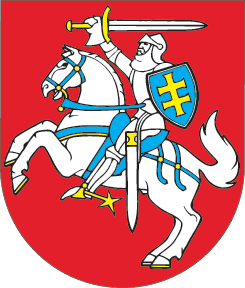 LIETUVOS RESPUBLIKOSKORUPCIJOS PREVENCIJOS ĮSTATYMO NR. IX-904 9 STRAIPSNIO PAKEITIMOĮSTATYMAS2020 m. birželio 23 d. Nr. XIII-3076Vilnius1 straipsnis. 9 straipsnio pakeitimasPakeisti 9 straipsnio 2 dalies 4 punktą ir jį išdėstyti taip: „4) asmens atžvilgiu taikomas ar taikytas organizuoto nusikalstamumo prevencijos priemones pagal Lietuvos Respublikos organizuoto nusikalstamumo prevencijos įstatymą;“.2 straipsnis. Įstatymo įsigaliojimasŠis įstatymas įsigalioja 2020 m. liepos 1 d.Skelbiu šį Lietuvos Respublikos Seimo priimtą įstatymą.Respublikos Prezidentas	Gitanas Nausėda